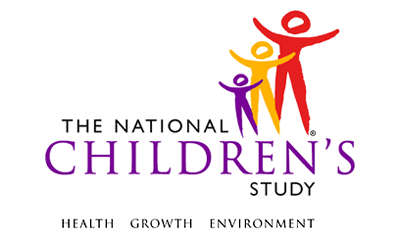 24M Questionnaire – Adult*This instrument is OMB-approved for multi-mode administration but this version of the instrument is designed for administration in this/these mode(s) only.This page intentionally left blank.24M Questionnaire – AdultTABLE OF CONTENTSGENERAL PROGRAMMER INSTRUCTIONS:	1ADULT CAREGIVER BEHAVIORS	3REACTIONS TO RACE	5IMMIGRATION STATUS	8This page intentionally left blank.24M Questionnaire – AdultGENERAL PROGRAMMER INSTRUCTIONS:WHEN PROGRAMMING INSTRUMENTS, VALIDATE FIELD LENGTHS AND TYPES AGAINST THE MDES TO ENSURE DATA COLLECTION RESPONSES DO NOT EXCEED THOSE OF THE MDES.  SOME GENERAL ITEM LIMITS USED ARE AS FOLLOWS: Instrument Guidelines for Participant and Respondent IDs:PRENATALLY, THE P_ID IN THE MDES HEADER IS THAT OF THE PARTICIPANT (E.G. THE NON-PREGNANT WOMAN, PREGNANT WOMAN, OR THE FATHER).	POSTNATALLY, A RESPONDENT ID WILL BE USED IN ADDITION TO THE PARTICIPANT ID BECAUSE SOMEBODY OTHER THAN THE PARTICIPANT MAY BE COMPLETING THE INTERVIEW. FOR EXAMPLE, THE PARTICIPANT MAY BE THE CHILD AND THE RESPONDENT MAY BE THE MOTHER, FATHER, OR ANOTHER CAREGIVER.  THEREFORE, MDES VERSION 2.2 AND ALL FUTURE VERSIONS CONTAIN A R_P_ID (RESPONDENT PARTICIPANT ID) HEADER FIELD FOR EACH POST-BIRTH INSTRUMENT.  THIS WILL ALLOW ROCs TO INDICATE WHETHER THE RESPONDENT IS SOMEBODY OTHER THAN THE PARTICIPANT ABOUT WHOM THE QUESTIONS ARE BEING ASKED. A REMINDER:  ALL RESPONDENTS MUST BE CONSENTED AND HAVE RECORDS IN THE PERSON, PARTICIPANT, PARTICIPANT_CONSENT AND LINK_PERSON_PARTICIPANT TABLES, WHICH CAN BE PRELOADED INTO EACH INSTRUMENT.  ADDITIONALLY, IN POST-BIRTH QUESTIONNAIRES WHERE THERE IS THE ABILITY TO LOOP THROUGH A SET OF QUESTIONS FOR MULTIPLE CHILDREN, IT IS IMPORTANT TO CAPTURE AND STORE THE CORRECT CHILD P_ID ALONG WITH THE LOOP INFORMATION.  IN THE MDES VARIABLE LABEL/DEFINITION COLUMN, THIS IS INDICATED AS FOLLOWS:  EXTERNAL IDENTIFIER: PARTICIPANT ID FOR CHILD DETAIL.ADULT CAREGIVER BEHAVIORS(TIME_STAMP_PB_ST).PB01000/(DRINK). Do you drink any type of alcoholic beverage?PB02000/(DRINK_NOW). How often do you currently drink alcoholic beverages?PB03000/(DRINK_NOW_NUM). Currently, on days that you drink alcoholic beverages, how many drinks do you have per day?  If you drink 1 or less, please report 1.|___|___|___|NUMBER OF DRINKSPB04000/(DRINK_NOW_5). How often do you have 5 or more drinks within a couple of hours:(TIME_STAMP_PB_ET).REACTIONS TO RACE(TIME_STAMP_RTR_ST).RTR01000. The next questions are about how other people identify your race and treat you. RTR02000/(OTHERS_CLASSIFY). How do other people usually classify you in this country? RTR03000/(OTHERS_CLASSIFY_OTH). SPECIFY: _____________________________RTR04000/(THINK_RACE). How often do you think about your race? RTR05000/(TREATED_RACE). Within the past 12 months, do you feel you were treated worse than, the same as, or better than people of other races? RTR06000/(HEALTH_RACE). Within the past 12 months, when seeking health care, do you feel your experiences were worse than, the same as, or better than for people of other races?RTR07000/(PHYSICAL_RACE). Within the past 30 days, have you experienced any physical symptoms, for example, a headache, an upset stomach, tensing of your muscles, or a pounding heart, as a result of how you were treated based on your race?RTR08000/(EMOTIONAL_RACE). Within the past 30 days, have you felt emotionally upset, for example angry, sad, or frustrated, as a result of how you were treated based on your race?(TIME_STAMP_RTR_ET).IMMIGRATION STATUS(TIME_STAMP_IS_ST).IS01000. Next, we would like to ask you some questions about your country of birth and time in the U.S.Please remember that all information you provide remains confidential. This information is important to collect since child health outcomes may be influenced by the birthplace of the child, the parents, or other family members. We are interested in learning what factors influence health among children of immigrants and children of parents born in the U.S. You do not need to answer any question that makes you uncomfortable.IS02000. Where were you born?  What city and state?(BORN_CITY)  ___________________________________CITY(BORN_STATE)  ______________________________________________STATE/PROVINCE/TERRITORY(BORN_COUNTRY) 
_____________________________________
COUNTRYIS03000/(BORN_US). WHERE WAS PARTICIPANT BORN?IS04000/(US_YEAR). In what year did you first come to the United States to live or work?  Please do not include short trips for shopping, vacation or family visits.|___|___|___|___|YEARIS05000/(US_CITIZEN). Are you a citizen of the United States?IS06000/(CITIZEN_HOW). How did you become a citizen of the United States?IS07000/(GREEN_CARD). Do you currently have a permanent residence card or a green card?IS08000/(IMMIGRANT_STATUS). Have you been granted asylum, refugee status, or temporary protected immigrant status (TPS)?IS09000/(HAVE_VISA). Do you have a tourist visa, a student visa, a work visa or permit, or another document which permits you to stay in the U.S. for a limited time?IS10000/(VISA_VALID). Is the visa or document still valid or has it expired?(TIME_STAMP_IS_ET).Event Category:Time-BasedEvent:24MAdministration:N/AInstrument Target:Primary CaregiverInstrument Respondent:Primary CaregiverDomain:QuestionnaireDocument Category:QuestionnaireMethod:Data Collector AdministeredMode (for this instrument*):In-Person, CAI;
Phone, CAIOMB Approved Modes:In-Person, CAI;
Phone, CAI;
Web-Based, CAIEstimated Administration Time:4 minutesMultiple Child/Sibling Consideration:Per EventSpecial Considerations:N/AVersion:1.0MDES Release:4.0DATA ELEMENT FIELDSMAXIMUM CHARACTERS PERMITTEDDATA TYPEPROGRAMMER INSTRUCTIONSADDRESS AND EMAIL FIELDS100CHARACTERUNIT AND PHONE FIELDS10CHARACTER_OTH AND COMMENT FIELDS255CHARACTERLimit text to 255 charactersFIRST NAME AND LAST NAME30CHARACTERLimit text to 30 charactersALL ID FIELDS36CHARACTERZIP CODE5NUMERICZIP CODE LAST FOUR4NUMERICCITY50CHARACTERDOB AND ALL OTHER DATE FIELDS (E.G., DT, DATE, ETC.)10NUMERICCHARACTERDISPLAY AS MM/DD/YYYYSTORE AS YYYY-MM-DDHARD EDITS:MM MUST EQUAL 01 TO 12DD  MUST EQUAL 01 TO 31YYYY MUST BE BETWEEN 1900 AND CURRENT YEAR.TIME VARIABLESTWO-DIGIT HOUR AND TWO-DIGIT MINUTE, AM/PM DESIGNATIONNUMERICHARD EDITS:HOURS MUST BE BETWEEN 00 AND 12; MINUTES MUST BE BETWEEN 00 AND 59PROGRAMMER INSTRUCTIONSINSERT DATE/TIME STAMPPRELOAD PARTICIPANT ID (P_ID) AND RESPONDENT ID (R_P_ID) FOR ADULT CAREGIVER.LabelCodeGo ToYES1NO2TIME_STAMP_PB_ETREFUSED-1TIME_STAMP_PB_ETDON'T KNOW-2TIME_STAMP_PB_ETSOURCEEarly Childhood Longitudinal Program, Birth Cohort Pre-School Parent Interview (modified)LabelCodeGo To5 or more times a week12-4 times a week2Once a week31-3 times a month4Less than once a month5Never6TIME_STAMP_PB_ETREFUSED-1TIME_STAMP_PB_ETDON'T KNOW-2TIME_STAMP_PB_ETSOURCENational Health Interview Survey 2003 Adult Section (modified)INTERVIEWER INSTRUCTIONSIF RESPONDENT DRINKS LESS THAN 1 DRINK, ENTER "001".IF NEEDED SAY, "By a drink, we mean a can or bottle of beer, a glass of wine or wine cooler, a shot of liquor, or a mixed drink with liquor in it.  We are not asking about times when you only had a sip or two from a drink."LabelCodeGo ToREFUSED-1DON'T KNOW-2SOURCEPregnancy Risk Assessment Monitoring System (modified)LabelCodeGo ToNever1About once a month2About once a week3About once a day4REFUSED-1DON'T KNOW-2SOURCENational Health Interview Survey 2003 Adult Section (modified)PROGRAMMER INSTRUCTIONSINSERT DATE/TIME STAMPPROGRAMMER INSTRUCTIONSINSERT DATE/TIME STAMPLabelCodeGo ToWhite1THINK_RACEBlack or African American2THINK_RACEHispanic or Latino3THINK_RACEAsian4THINK_RACENative Hawaiian or Other Pacific Islander5THINK_RACEAmerican Indian or Alaska Native6THINK_RACESOME OTHER GROUP-5REFUSED-1THINK_RACEDON'T KNOW-2THINK_RACESOURCEBehavioral Risk Factor Surveillance System 2011 LabelCodeGo ToREFUSED-1DON'T KNOW-2SOURCEBehavioral Risk Factor Surveillance System 2011 LabelCodeGo ToNever1Once a year2Once a month3Once a week4Once a day5Once an hour6Constantly7REFUSED-1DON'T KNOW-2SOURCEBehavioral Risk Factor Surveillance System 2011 (modified)LabelCodeGo ToWORSE THAN OTHER RACES1THE SAME AS OTHER RACES2BETTER THAN OTHER RACES3REFUSED-1DON'T KNOW-2SOURCEBehavioral Risk Factor Surveillance System 2011 (modified)LabelCodeGo ToWORSE THAN OTHER RACES1THE SAME AS OTHER RACES2BETTER THAN OTHER RACES3DID NOT SEEK HEALTH CARE IN THE PAST 12 MONTHS-7REFUSED-1DON'T KNOW-2SOURCEBehavioral Risk Factor Surveillance System 2011 (modified)LabelCodeGo ToYES1NO2REFUSED-1DON'T KNOW-2SOURCEBehavioral Risk Factor Surveillance System 2011 (modified)LabelCodeGo ToYES1NO2REFUSED-1DON'T KNOW-2SOURCEBehavioral Risk Factor Surveillance System 2011 (modified)PROGRAMMER INSTRUCTIONSINSERT DATE/TIME STAMPPROGRAMMER INSTRUCTIONSINSERT DATE/TIME STAMPINTERVIEWER INSTRUCTIONSPROBE, “Was this in the United States?”ASK RESPONDENT WHAT COUNTRY IF YOU CANNOT CONFIRM THE COUNTRY AS THE UNITED STATES.VERIFY THE SPELLING OF THE CITY, STATE, AND COUNTRY.SOURCESastry, Narayan, Bonnie Ghosh-Dastidar, John Adams, and Anne R. Pebley.  2006. “The Design of a Multilevel Survey of Children, Families, and Communities:  The Los Angeles Family and Neighborhood Survey.”  Social Science Research 35(4): 1000-1024LabelCodeGo ToREFUSED-1DON'T KNOW-2LabelCodeGo ToREFUSED-1DON'T KNOW-2LabelCodeGo ToREFUSED-1DON'T KNOW-2INTERVIEWER INSTRUCTIONSTHIS IS AN INTERVIEWER-COMPLETED QUESTION.US TERRITORIES INCLUDE PUERTO RICO, GUAM, AND AMERICAN SAMOA.LabelCodeGo ToBORN IN USA1TIME_STAMP_IS_ETBORN IN PUERTO RICO OR  OTHER US TERRITORY2TIME_STAMP_IS_ETNOT BORN IN USA OR US TERRITORY3REFUSED-1TIME_STAMP_IS_ETDON'T KNOW-2TIME_STAMP_IS_ETLabelCodeGo ToREFUSED-1DON'T KNOW-2SOURCESastry, Narayan, Bonnie Ghosh-Dastidar, John Adams, and Anne R. Pebley.  2006. “The Design of a Multilevel Survey of Children, Families, and Communities:  The Los Angeles Family and Neighborhood Survey.”  Social Science Research 35(4): 1000-1024LabelCodeGo ToYES1NO2GREEN_CARDREFUSED-1GREEN_CARDDON'T KNOW-2GREEN_CARDSOURCESastry, Narayan, Bonnie Ghosh-Dastidar, John Adams, and Anne R. Pebley.  2006. “The Design of a Multilevel Survey of Children, Families, and Communities:  The Los Angeles Family and Neighborhood Survey.”  Social Science Research 35(4): 1000-1024LabelCodeGo ToBorn abroad to American citizen parents1TIME_STAMP_IS_ETNaturalization2TIME_STAMP_IS_ETThrough naturalization of one or both  parents3TIME_STAMP_IS_ETThrough own or spouse’s military service4TIME_STAMP_IS_ETAdopted by U.S. citizen parents5TIME_STAMP_IS_ETREFUSED-1TIME_STAMP_IS_ETDON'T KNOW-2TIME_STAMP_IS_ETSOURCESastry, Narayan, Bonnie Ghosh-Dastidar, John Adams, and Anne R. Pebley.  2006. “The Design of a Multilevel Survey of Children, Families, and Communities:  The Los Angeles Family and Neighborhood Survey.”  Social Science Research 35(4): 1000-1024LabelCodeGo ToYES1TIME_STAMP_IS_ETNO2REFUSED-1DON'T KNOW-2SOURCESastry, Narayan, Bonnie Ghosh-Dastidar, John Adams, and Anne R. Pebley.  2006. “The Design of a Multilevel Survey of Children, Families, and Communities:  The Los Angeles Family and Neighborhood Survey.”  Social Science Research 35(4): 1000-1024LabelCodeGo ToYES1NO2REFUSED-1DON'T KNOW-2SOURCESastry, Narayan, Bonnie Ghosh-Dastidar, John Adams, and Anne R. Pebley.  2006. “The Design of a Multilevel Survey of Children, Families, and Communities:  The Los Angeles Family and Neighborhood Survey.”  Social Science Research 35(4): 1000-1024LabelCodeGo ToYES1NO2TIME_STAMP_IS_ETREFUSED-1TIME_STAMP_IS_ETDON'T KNOW-2TIME_STAMP_IS_ETSOURCESastry, Narayan, Bonnie Ghosh-Dastidar, John Adams, and Anne R. Pebley.  2006. “The Design of a Multilevel Survey of Children, Families, and Communities:  The Los Angeles Family and Neighborhood Survey.”  Social Science Research 35(4): 1000-1024LabelCodeGo ToSTILL VALID1HAS EXPIRED2REFUSED-1DON’T KNOW-2SOURCESastry, Narayan, Bonnie Ghosh-Dastidar, John Adams, and Anne R. Pebley.  2006. “The Design of a Multilevel Survey of Children, Families, and Communities:  The Los Angeles Family and Neighborhood Survey.”  Social Science Research 35(4): 1000-1024PROGRAMMER INSTRUCTIONSINSERT DATE/TIME STAMP